L.I:- To be able to recognise and identify angles on a line or around a point.I will be successful if..I know how many degrees there is on a line.I can say how many degrees there are around a point.I can add and subtract.I can explain my work.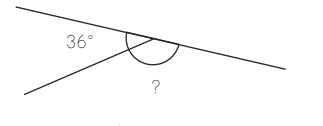 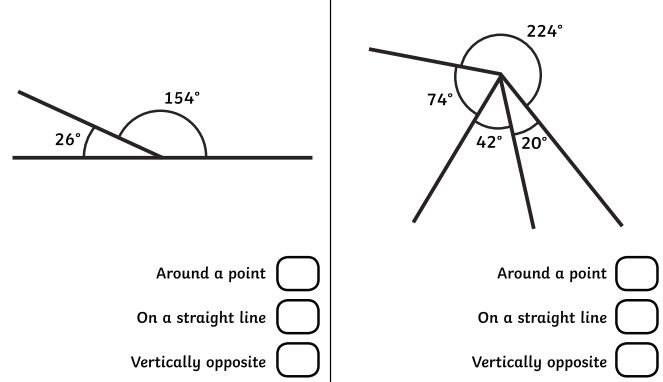 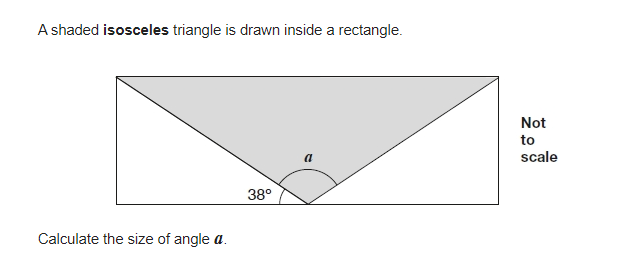 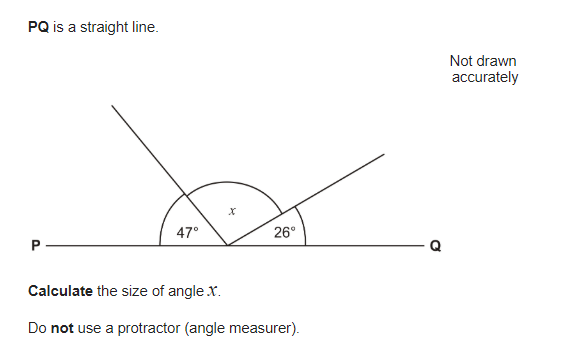 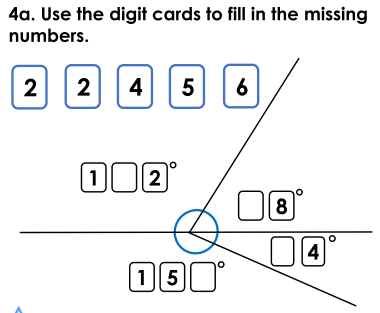 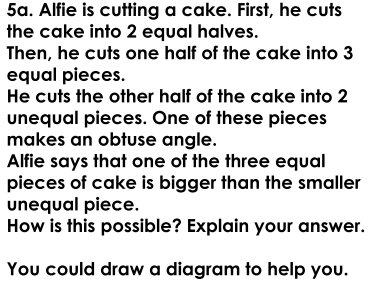 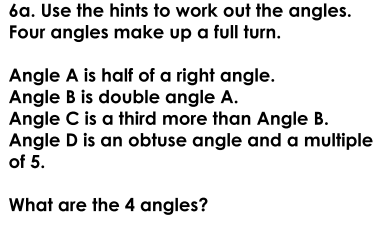 